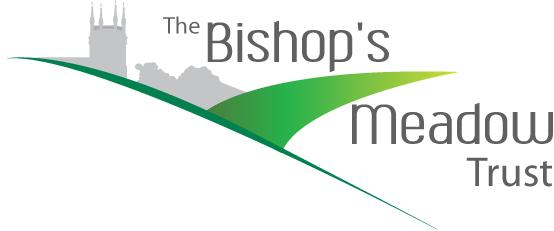 Membership Application toThe Bishop’s Meadow TrustPlease complete all details below and return the form to:Nick Green, Membership Secretary for The Bishop’s Meadow Trust,12 Searle Road, Farnham, Surrey, GU9 8LJTitle ……….. Full Name …………………………………………………………………………..Address …………………………………………………………………………………...………..…………………………………………...………………….Postcode ……………………………Tel No. ……………………….. Email ……………………………………………………………..Annual Subscription ………………………………………. (if one off payment please include a cheque made payable to The Bishop’s Meadow Trust: if you want to set up a standing order please complete the attached form and return with this one)Do you want us to contact you about: (please tick as many boxes as you like)Volunteering on the Meadow					Volunteering at events                                                                     Volunteering for fund raising						Volunteering to help with administrationVolunteering to assist with school projectsVolunteering to be on the boardData protection policy is on our website www.bishopsmeadowtrust.comSignature …………………………………….  Date ………………………….If you have any questions please don’t hesitate to contact the trust at info@bishopsmeadowtrust.com